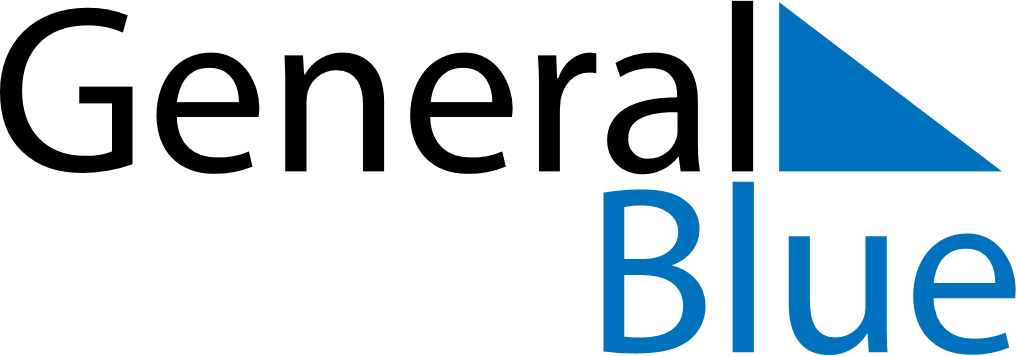 May 2020May 2020May 2020LuxembourgLuxembourgMONTUEWEDTHUFRISATSUN123Labour Day45678910Europe Day1112131415161718192021222324Ascension Day25262728293031